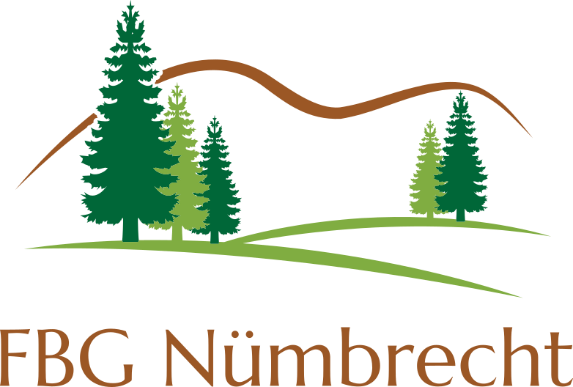 Änderung und Ergänzung der Mitgliederdaten bei der Forstbetriebsgemeinschaft NümbrechtVor- und Zuname:__________________________________________________Straße und Wohnort:_______________________________________________Zu ändernde oder zusätzliche Daten bitte ankreuzen und die aktuellen unten eintragen!□ Anschrift						□ Telefonnummer□ Handynummer					□ Faxnummer□ E-Mail-Adresse					□ Waldfläche (Flur, Flurstück, Größe in qm)□ Kontodaten (Füllen Sie bitte ebenfalls die Einzugsermächtigung aus.)Mitgliederdaten neu:____________________________________________________________________________________________________________________________________________________________________________________________________________________________________________________________________________________________________________________________________________________________________________________________________________________________________Hiermit erkläre ich die Richtigkeit der von mir gemachten Angaben:Ort_______________Datum_____________Unterschrift_______________________An: FBG Nümbrecht, Herr Karlo Schmitz, Nachtigallenweg 30, 51588 Nümbrecht